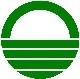 令和5年10月1日より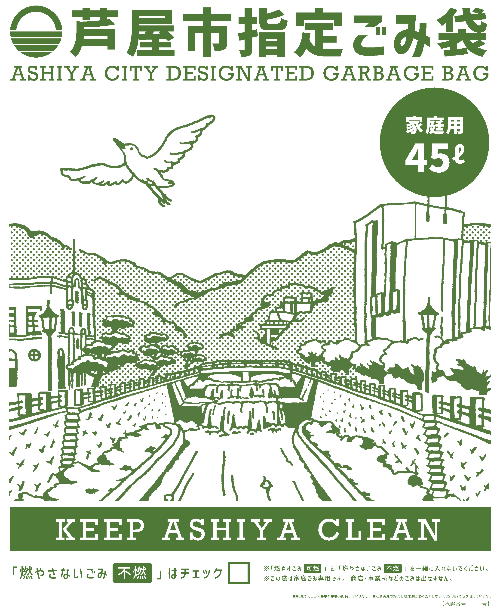 『燃やすごみ』 と『その他燃やさないごみ』 は、指定ごみ袋 でごみ出し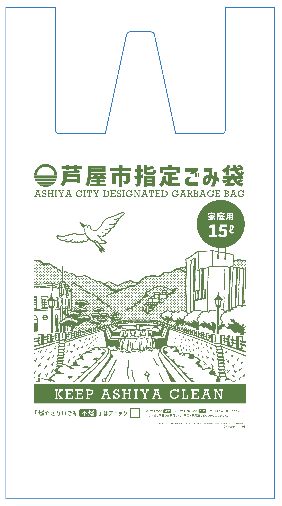 してください。